.
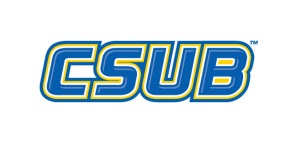 Campus Carry Forward Request Form
How-To InstructionsCampus Carry Forward Request Form
How-To InstructionsPURPOSE You will use the Campus Carry Forward Request form when divisional vice president carry forward funds are not appropriate for your request.  PURPOSE You will use the Campus Carry Forward Request form when divisional vice president carry forward funds are not appropriate for your request.  PURPOSE You will use the Campus Carry Forward Request form when divisional vice president carry forward funds are not appropriate for your request.  PROCESS(1) Complete the form, (2) Obtain all signatures, (3) Forward the completed and signed form along with the original supporting documents to the University Budget Office. PROCESS(1) Complete the form, (2) Obtain all signatures, (3) Forward the completed and signed form along with the original supporting documents to the University Budget Office. PROCESS(1) Complete the form, (2) Obtain all signatures, (3) Forward the completed and signed form along with the original supporting documents to the University Budget Office. FORM INSTRUCTIONSFORM INSTRUCTIONSFORM INSTRUCTIONSProject TitleProject TitleEnter the name of your project Project DescriptionProject DescriptionDescribe your projectProject Rationale for Not Funding with VP Carry Forward FundsProject Rationale for Not Funding with VP Carry Forward FundsEnter the reason you are requesting Campus Carry Forward funds as opposed to using your divisional Cabinet Carry Forward funds.Project ChartfieldProject ChartfieldFUND ID – For Campus Carry Forward funds, the Fund ID is BK002DEPT ID – Enter your DEPARTMENT ID, such as D10160ACCOUNT ID – The ACCOUNT ID will be either, B60001, B60002, or B60003PROJECT ID –  A PROJECT ID will be created once all documents have been submitted to the Budget Office.Do payroll costs apply?Do payroll costs apply?If payroll costs apply, check Yes. Otherwise check No. The Accounting department will use this information along with the Authorized Signers information to create a new project, if necessary, and to add authorized signers for this chartfield string.Is this a multiple year project?Is this a multiple year project?This checkbox is required. If your project spans more than one fiscal year, then check Yes. Otherwise, check No.Budget BreakdownBudget BreakdownFiscal Year – Enter the fiscal year for each year that applies to your project, i.e. 2015/2016Salaries (B60001) – Enter the salary amount for each year that applies to your projectBenefits (B60002) – This field will calculate the benefits automatically, based on the salary you enteredSupplies & Services (B60003) – Enter the amount for supplies and services for each year that applies to your projectRequested byRequested bySignature – Sign your namePrint – Print your nameDate – Enter the date you signed the formAuthorized SignersAuthorized SignersSignature – Have the authorized signers, sign their namesPrint – Have the authorized signers, print their namesDate – Have the authorized signers, enter the date they signed the formApproved by Dept ID Mgr:Approved by Dept ID Mgr:The Dept ID Mgr is the department manager (the department MPP with signature authority).Signature – Have the Dept ID Mgr, sign his or her namePrint – Have the Dept ID Mgr, print his or her nameDate – Have the Dept ID Mgr, enter the date he or she signed the formReviewed by AVP FacilitiesReviewed by AVP FacilitiesSignature – Have the AVP Facilities, sign his or her namePrint – Have the AVP Facilities, print his or her nameDate – Have the AVP Facilities, enter the date he or she signed the formApproved by Division VPApproved by Division VPThe Division VP is your cabinet officer.Signature – Have the Division VP, sign his or her namePrint – Have the Division VP, print his or her nameDate – Have the Division VP, enter the date he or she signed the formReviewed by CFOReviewed by CFOThe CFO (Chief Financial Officer) is the VP, Business & Administrative Services. Signature – Have the CFO, sign his or her namePrint – Have the CFO, print his or her nameDate – Have the CFO, enter the date he or she signed the formApproved by Fund ID MgrApproved by Fund ID MgrFor Campus Carry Forward funds, the Fund ID Mgr is the President. Signature – Have the President, sign his or her namePrint – Have the President, print his or her nameDate – Have the President, enter the date he or she signed the form